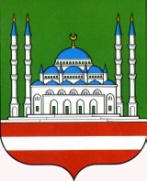 МУНИЦИПАЛЬНИ БЮДЖЕТАНУЧЕРЕЖДЕНИ«ЭДИСУЛТАНОВ ШИТ1ИНЦ1АРАХ ДОЛУ КУЛЬТУРИН Ц1А»ул Выборгская 11 Соьлжа-Г1ала,Нохчийн Республика, 364046,Тел./факс: (8928) 7878108E-mail: dvorec1957@mail.ruОКПО 66587366, ОГРН 1102031004426ИНН/КПП 2013001943/201301001                                     Начальнику                 Департамента культуры                             Мэрии г.Грозного                              М.С-М. АмаевойОтчет о работеМБУ Дворца культуры им. Шиты Эдисултанова г. Грозныйза июль 2018гМероприятия по духовно-нравственному воспитанию молодежи4 июля в МБУ ДК им. Шиты Эдисултанова г. Грозного проведен синкъерам «Хьелхар бал!», по возрождению вайнахских традиций. Начался синкъерам с напоминания о правилах поведения в исполнении танца. Для проведения данного мероприятия музыкальная аппаратура была установлена на улице. Ответственными лицами синкъерам, был проведен с соблюдением вайнахских обычаев и традиций. Возможность танцевать представилась каждому желающему. Звуки зажигательной лезгинки никого не оставили равнодушными. Участники- 5 человек, зрители – 170 человек.5 июля в МБУ ДК им. Шиты Эдисултанова г. Грозного состоялся конкурс рисунков на асфальте «Моя семья!», приуроченный ко Дню семьи, любви и верности. Мероприятие началось со вступительного слова руководителя кружка «ИЗО» Ойбаева Ломали. Он рассказал о плане проведения мероприятия. Детям были розданы цветные мелки, которыми они смогли нарисовать свою семью, на которой видно, какая она дружная и сплоченная. В конце мероприятия жури оценило лучшие работы. Итогом мероприятия стало вручение грамот победителям конкурса, а каждый участник получил сладкий приз. Участники – 5 человек, зрителей- 30 человек.8 июля в МБУ ДК им. Шиты Эдисултанова г. Грозного проведено театрализованное представление «Моя семья!», на День семьи, любви и верности. Первым номером программы было выступление Мусихановой Камилы, Очерхаджиевой Макки и Семиевой Самиры, которые прочитали стихотворения Татьяны Дементьевой. Затем была показана мини постановка «Семь Я» учащимися театрального кружка, под руководством Лорснукаевой М.И., о том, что семья - это не просто члены семьи разного возраста. А также учащиеся вокального кружка «Дека аз» исполнили для зрителей популярные песни. Участники- 25 человек, зрители-170 человек.10 июля 2018г. 15:00ч. в МБУ ДК им. Ш. Эдисултанова г. Грозного Департаментом культуры Мэрии г. Грозного проведен концерт «Россия вперед!», посвященный ЧМ по футболу 2018г.В концерте приняли участие солисты ансамбля песни «Столица», которые исполнили зажигательные песни для зрителей.Участники – 10 человек, зрители – 200 человек.     11 июля в МБУ в ДК им. Шиты Эдисултанова г. Грозного проведенабеседа, на день рождения Кунта- Хаджи Кишиева «Учения устаза…». В беседе приняли участие учащиеся клубных формирований, им было рассказано о человеке с открытым добрым сердцем и глубокой богобоязненностью. Жизнь и учение чеченского Шейха Кунта-Хаджи Кишиева- важнейшая часть истории и духовно-нравственной культуры чеченского народа.Участники- 2 человек, зрители – 25 человек.По духовно-нравственному воспитанию молодежи проведено 5 мероприятий, присутствовало – 595 чел., задействовано – 47 чел.Мероприятия по гражданско-патриотическому воспитанию молодежи18 июля в МБУ ДК им. Ш. Эдисултанова г. Грозного проведена дискуссия «Что такое патриотизм?» 	В дискуссии приняли участие учащиеся клубных формирований. В ходе данного мероприятия детям были заданы вопросы: Что такое патриотизм? Как он помогает людям? Что было бы в жизни хуже, если бы патриотов не было? А что стало бы лучше, если бы стало больше патриотов? Вы считаете себя патриотом? Гордитесь своей Родиной? В чём это выражается?Участники -3 чел., зрители- 30 чел. По гражданско-патриотическому воспитанию молодежи проведено 1 мероприятия, присутствовало – 30 чел., задействовано – 3 чел.Мероприятия по формированию здорового образа жизни26 июля в МБУ ДК им. Шиты Эдисултанова г. Грозного проведен информационный час с врачом по пропаганде здорового образа жизни «Учимся быть здоровыми». Врач с поликлиники № 5 провел   информационный час для учащихся клубных формирований. В ходе встречи врач рассказал детям, что здоровье – бесценное достояние не только каждого человека, но и всего общества. Здоровье помогает выполнить нам наши планы, успешно решать основные жизненные задачи, преодолевать трудности.Участники – 2 чел., зрители - 25 чел.По формированию здорового образа жизни проведено 1 мероприятие, присутствовало – 25 чел., задействовано – 2 чел.Мероприятия по профилактике правонарушений3 июля в МБУ ДК им. Ш. Эдисултанова г. Грозного провели организацию летнего досуга для детей: подвижные игры.   Игры были проведены под руководством Абдулвагатовой Т.Т. и Межидовой Э.Б. в фойе Дворца культуры. Коллективные игры, помогают обеспечить детям, полноценный отдых и удовлетворить их потребность в движенииУчастники -  2 чел., зрителей -  20 чел.5 июля в МБУ ДК им. Шиты Эдисултанова г. Грозного проведен показ мультипликационного фильма «Карлик Нос». На показ мультипликационного фильма на большом экране пришли не только дети, но их родители. Этот просмотр доставил радость и массу положительных эмоций всем зрителям. Участники -  3 чел., зрителей -  70 чел.7 июля в МБУ ДК им. Ш. Эдисултанова г. Грозного провели организацию летнего досуга для детей: Игры настольные (шашки, шахматы, домино). Для организации досуга детей, в период их летних каникул, проведено мероприятие, на котором они имели возможность поиграть в настольные игры, такие как шашки и шахматы. Участники -  2 чел., зрителей -  20 чел.10 июля в МБУ ДК им. Ш. Эдисултанова г. Грозного провели организацию летнего досуга для детей: подвижные игры.   Игры были проведены под руководством Абдулвагатовой Т.Т. и Межидовой Э.Б. в фойе Дворца культуры. Коллективные игры, помогают обеспечить детям, полноценный отдых и удовлетворить их потребность в движенииУчастники -  2 чел., зрителей -  20 чел.12 июля в МБУ ДК им. Шиты Эдисултанова г. Грозного состоялся конкурс рисунков «Я и мои права». Посредством рисунков «Право на медицинское обслуживание», «Обязанность соблюдать правила дорожного движения», «Право на отдых», «Право на учебу. Обязанность учиться» и других будет проведена работа по привлечению детей и подростков к изучению своих прав и обязанностей, развитию навыков их применения в повседневной жизни. Участники – 5 человек, зрителей- 30 человек.12 июля в МБУ ДК им. Шиты Эдисултанова г. Грозного проведен показ мультипликационного фильма «Мулан». На показ мультипликационного фильма на большом экране пришли не только дети, но их родители. Этот просмотр доставил радость и массу положительных эмоций всем зрителям. Участники -  3 чел., зрителей -  70 чел.14 июля в МБУ ДК им. Ш. Эдисултанова г. Грозного провели организацию летнего досуга для детей: Игры настольные (шашки, шахматы, домино). Для организации досуга детей, в период их летних каникул, проведено мероприятие, на котором они имели возможность поиграть в настольные игры, такие как шашки и шахматы. Участники -  2 чел., зрителей -  20 чел.17 июля в МБУ ДК им. Ш. Эдисултанова г. Грозного провели организацию летнего досуга для детей: подвижные игры. Игры были проведены под руководством руководителей кружков Лорснукаевой Марият Имрановны и Межидовой Элимы Беслановны на свежем воздухе. Коллективные игры, помогают обеспечить детям, полноценный отдых и удовлетворить их потребность в движении.Участники -  2 чел., зрителей -  20 чел.19 июля в МБУ ДК им. Шиты Эдисултанова г. Грозного проведен показ мультипликационного фильма «Карлик нос». Показ мультипликационных фильмов проводился под руководством Цагаева Шарипа Салаховича и Абдулвагатовой Таисы Таусхановны. Прийти на просмотр мультипликационных фильмов и провести свой досуг в период летних каникул, смогли как дети, так и подростки, и их родители.Участники -  3 чел., зрителей -  70 чел.21 июля в МБУ ДК им. Ш. Эдисултанова г. Грозного провели организацию летнего досуга для детей: Игры настольные (шашки, шахматы, домино). Настольные игры проводились под руководством руководителей кружков Ойбаева Ломали Жамалалиевича и Оздоева Аслана Мустафаевича. Провести свой досуг в период летних каникул, поиграть в шашки, шахматы и домино смог любой желающий ребенок, пришедший в Дворец культуры. Участники -  2 чел., зрителей -  20 чел.24 июля в МБУ ДК им. Ш. Эдисултанова г. Грозного провели организацию летнего досуга для детей: подвижные игры. Игры были проведены под руководством руководителей кружков Лорснукаевой Марият Имрановны и Межидовой Элимы Беслановны на свежем воздухе. Коллективные игры, помогают обеспечить детям, полноценный отдых и удовлетворить их потребность в движении.Участники -  3 чел., зрителей -  20 чел.26 июля в МБУ ДК им. Шиты Эдисултанова г. Грозного проведен показ мультипликационного фильма «Мулан». Показ мультипликационных фильмов проводился под руководством Цагаева Шарипа Салаховича и Абдулвагатовой Таисы Таусхановны. Прийти на просмотр мультипликационных фильмов и провести свой досуг в период летних каникул, смогли как дети, так и подростки, и их родители.Участники -  3 чел., зрителей -  70 чел.28 июля в МБУ ДК им. Ш. Эдисултанова г. Грозного провели организацию летнего досуга для детей: Игры настольные (шашки, шахматы, домино). Настольные игры проводились под руководством руководителей кружков Ойбаева Ломали Жамалалиевича и Оздоева Аслана Мустафаевича. Провести свой досуг в период летних каникул, поиграть в шашки, шахматы и домино смог любой желающий ребенок, пришедший в Дворец культуры. Участники -  2 чел., зрителей -  20 чел.31 июля в МБУ ДК им. Ш. Эдисултанова г. Грозного провели организацию летнего досуга для детей: подвижные игры. Игры были проведены под руководством руководителей кружков Лорснукаевой Марият Имрановны и Межидовой Элимы Беслановны на свежем воздухе. Коллективные игры, помогают обеспечить детям, полноценный отдых и удовлетворить их потребность в движении.Участники -  3 чел., зрителей -  20 чел.По профилактике правонарушений проведено 14 мероприятий, присутствовало –490 чел., задействовано – 37 чел.Мероприятия по профилактике наркомании22 июля в МБУ ДК им. Ш. Эдисултанова г. Грозного проведена концертная программа «Моё будущее без наркотиков!».В мероприятии приняли участие учащиеся театрального кружка под руководством Лорснукаевой М.И. Ими были показаны сценки о пагубном влиянии наркотиков и как подросткам можно противостоять тем, кто пытается вовлечь их к наркозависимости. Затем учащиеся вокального кружка «Даймехкан аьзнаш», исполнили песни: «Даймехкан аьзнаш», «Мой Кавказ», «Даймохк» и другие. Участники – 20 чел., зрители – 180 чел.По профилактике наркомании проведено 1 мероприятие, присутствовало – 180 чел., задействовано – 20 чел.Мероприятия по профилактике терроризма и экстремизма29 июля в МБУ ДК им. Шиты Эдисултанова г. Грозного проведен концерт «Дети против терроризма!». В концерте приняли участие учащиеся театрального и вокального кружков, под руководством Лорснукаевой М.И. Началась концертная программа с показа сценок «Черные люди» и «Одна история» учащимися театрального кружка. Далее выступление Мусихановой Камилы и Семиевой Самиры, которые прочтут стихотворения «Планета, вздрогнула от боли», «Мы против террора». Учащиеся вокального кружка «Дека аз» исполнили для зрителей популярные песни «Солнечный круг», «Не уроните шарик», «Облака».Участники -20 чел., зрители- 180 чел.По профилактике терроризма и экстремизма проведено 1 мероприятие, присутствовало – 180 чел., задействовано – 20 чел.Всего за июнь проведено - 23 мероприятий, присутствовало- 1500 человек, задействовано - 129 человека.Клубных формирований: - 13. Участников – 343 человек.1.Вокальный кружок – 30 участников. 2. Вокальный кружок (младшая группа) - 20 участников. Разучивают песни. Участвуют в концертных мероприятиях, конкурсах. 3.Театральный кружок – 24 участника. Разучивают сценки. Участвуют в театральных постановках, концертных мероприятиях, конкурсах.4. Танцевальный кружок – 50 участника.5. Танцевальный кружок – (младшая группа) – 30 участников.Разучивают танцевальные движения. Участвуют в концертные мероприятия.6. Бисероплетение – 30 участника.7.Бисероплетение – 27 участника. Обучаются плетению из бисера. Участвуют в выставках и конкурсах.8. Резьба по дереву – 20 участника. Учатся делать поделки из дерева. Участвуют в выставках и конкурсах.9. Резьба по дереву –18 (младшая группа). Учатся делать поделки из дерева. Участвуют в выставках и конкурсах.10. Кулинарные курсы -  25 участников. Учатся готовить разные блюда. 11. Дечиг пондар – 27 участников. Разучивают аккорды. Участвуют в концертных мероприятиях, конкурсах.12. ИЗО – 27 участников.   Учатся рисовать. 13. Декоративно-прикладное искусство – 15 участников. Учатся делать подделки из разных природных материалов.Директор										С.Г. ЦагаевМУНИЦИПАЛЬНОЕ БЮДЖЕТНОЕ УЧРЕЖДЕНИЕ ДВОРЕЦ КУЛЬТУРЫ ИМ. ШИТЫ ЭДИСУЛТАНОВАул Выборгская 11 г. Грозный,Чеченская Республика, 364046,Тел./факс: (8928) 7878108e-mail: dvorec1957@mail.ruОКПО 66587366, ОГРН 1102031004426ИНН/КПП 2013001943/201301001МУНИЦИПАЛЬНОЕ БЮДЖЕТНОЕ УЧРЕЖДЕНИЕ ДВОРЕЦ КУЛЬТУРЫ ИМ. ШИТЫ ЭДИСУЛТАНОВАул Выборгская 11 г. Грозный,Чеченская Республика, 364046,Тел./факс: (8928) 7878108e-mail: dvorec1957@mail.ruОКПО 66587366, ОГРН 1102031004426ИНН/КПП 2013001943/201301001МУНИЦИПАЛЬНОЕ БЮДЖЕТНОЕ УЧРЕЖДЕНИЕ ДВОРЕЦ КУЛЬТУРЫ ИМ. ШИТЫ ЭДИСУЛТАНОВАул Выборгская 11 г. Грозный,Чеченская Республика, 364046,Тел./факс: (8928) 7878108e-mail: dvorec1957@mail.ruОКПО 66587366, ОГРН 1102031004426ИНН/КПП 2013001943/201301001Исх.№ 35 От 20.07.18г От 20.07.18г От 20.07.18гНаименованиеколичество мероприятийколичество участниковКоличество зрителейДуховно-нравственное ​воспитание​547595Патриотическое воспитание1330Профилактика здорового образа жизни1225Профилактика наркомании120180Профилактика правонарушений1437490Профилактика терроризма и экстремизма120180Внеплановые мероприятия000ИТОГО231291500​Конкурсы​ Участие в Республиканских конкурсахУчастие в Международных конкурсах